Kultur | Lokales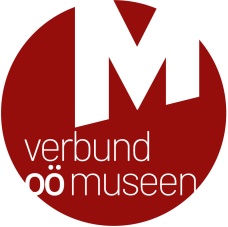 Leonding, April 2019Internationaler Museumstag 2019 mit Höhepunkten im Inn- und Hausruckviertel
Oberösterreichs Museen laden zur Aktionswoche vom 11. bis 19. Mai 2019Am 19. Mai 2019 ist es wieder soweit: Wir feiern den Internationalen Museumstag! An diesem Tag wird weltweit auf die Vielfalt der Museen und deren Bedeutung für unser kulturelles Leben aufmerksam gemacht. Oberösterreich beteiligt sich daran bereits zum dritten Mal mit der großen Aktionswoche INTERNATIONALER MUSEUMSTAG IN OÖ. vom 11. bis 19. Mai 2019. Viele Museen bereiten für diese Woche inspirierende und erlebnisreiche Angebote für ihre Besucherinnen und Besucher vor. Und einige Häuser bieten freien oder ermäßigten Eintritt. Da ist in jeder Region, für jeden Geschmack und für jedes Alter etwas dabei. Also, lassen Sie sich überraschen!Heuer warten die Museen im Inn- und Hausruckviertel ihren Besucherinnen und Besuchern mit besonderen Höhepunkten auf – so unter anderem mit Familientagen im DARINGER Kunstmuseum in Aspach und im Römermuseum Altheim sowie einem Tag der offenen Tür im Heimathaus Braunau. Einige Museen bieten Sonderführungen und ein besonderer Anziehungspunkt ist der PRAMTALER MUSEUMSTAG am 19. Mai 2019, bei dem bis zu 10 Museen der Region mit einer einzigen Eintrittskarte besucht werden können. Eine kostenlose Programmbroschüre (zu bestellen unter office@ooemuseen.at oder 0732/682616) und ein Online-Veranstaltungskalender unter www.ooemuseen.at sowie eine digitale Karte bei DORIS informieren zu allen Angeboten in den oberösterreichischen Museen und Sammlungen.Was erwartet nun die Museumsbesucherinnen und -besucher vom 11. bis 19. Mai 2019 in den Museen des Inn- und Hausruckviertels? Besondere Angebote für FamilienEin starker Kooperationspartner für die Aktionswoche rund um den Internationalen Museumstag ist die OÖ Familienkarte. Viele Museen bieten besondere „Zuckerl“ für Familien an: Unter anderem lädt das DARINGER Kunstmuseum am 11. und 18. Mai zum „Kunsterlebnis für die ganze Familie“ und das neu gestaltete Römermuseum Altheim veranstaltet am 18. und 19. Mai einen Tag der offenen Tür für Familien, bei dem Kinder in die Rolle der „alten Römer“ schlüpfen und allerlei Wissenswertes über das Leben in der Provinz Noricum erfahren können. Für beide Angebote gilt: Freier Eintritt für Familien mit OÖ Familienkarte.  Auch das Heimathaus Braunau mit seiner einzigartigen, im Originalzustand erhaltenen Glockengießerwerkstatt aus dem 14. Jahrhundert öffnet am 19. Mai seine Pforten mit einem Tag der offenen Tür bei freiem Eintritt. PRAMTALER MUSEUMSTAGEin jährlicher Höhepunkt im Inn- und Hausruckviertel ist der PRAMTALER MUSEUMSTAG, der am 19. Mai 2019 zum Besuch von bis zu 10 Pramtaler Museen mit einer gemeinsamen Eintrittskarte einlädt. Die Museen der Pramtal Museumsstraße haben ein besonderes Programm vorbereitet, das erlebnisreiche Stunden für alle Generationen und Interessen verspricht. So lädt das LIGNORAMA in Riedau zu einem "märchenhaften Wald- und Wiesenerlebnistag" mit Märchenerzählerin und Wald-Schmankerln, im Innviertler Freilichtmuseum Brunnbauerhof werden Sonderführungen, ein kleiner Handwerksmarkt und kulinarische Leckerbissen geboten und in der Furthmühle Pram findet ein "großer Werkltag im Museum" statt, bei dem allerlei rund ums Korn ausprobiert werden kann, vom Zeltenbacken übers Mehlmahlen und bei dem alte Maschinen zum Leben erweckt werden. Weiters beteiligen sich am Pramtaler Museumstag das Museum Sigharting 900 und das Stadtmuseum Schärding mit Tagen der offenen Tür, die Raaber Kellergröppe, das Haager Heimatmuseum, das Freilichtmuseum Schloss Feldegg sowie das Museum in der Schule mit dem neuen Radiomuseum und das Sallaberger-Haus mit Sonderführungen. Alle Veranstaltungen auf einen BlickEine Übersicht zum gesamten Angebot der Aktionswoche INTERNATIONALER MUSEUMSTAG IN OÖ. vom 11. bis 19. Mai 2019 bieten eine gedruckte Programmbroschüre sowie die Online-Veranstaltungskalender auf www.ooemuseen.at und www.oberoesterreich.at. Im Portal von DORIS (www.doris.at) steht zudem eine eigene digitale Landkarte zum Programmangebot der Aktionswoche zur Verfügung. Die Broschüre liegt in allen teilnehmenden Museen auf und kann beim Verbund Oberösterreichischer Museen kostenlos unter office@ooemuseen.at oder 0732/682616 bestellt werden. ________________________________________________________________________________Für Fragen und bei Bildwünschen stehen wir Ihnen jederzeit gerne zur Verfügung. Rückfragehinweis:Verbund Oberösterreichischer MuseenDr. Klaus Landa | landa@ooemuseen.atMag.a Elisabeth Kreuzwieser | kreuzwieser@ooemuseen.atWelser Straße 20, 4060 LeondingTel.: +43 (0)732/68 26 16www.ooemuseen.at | www.ooegeschichte.at